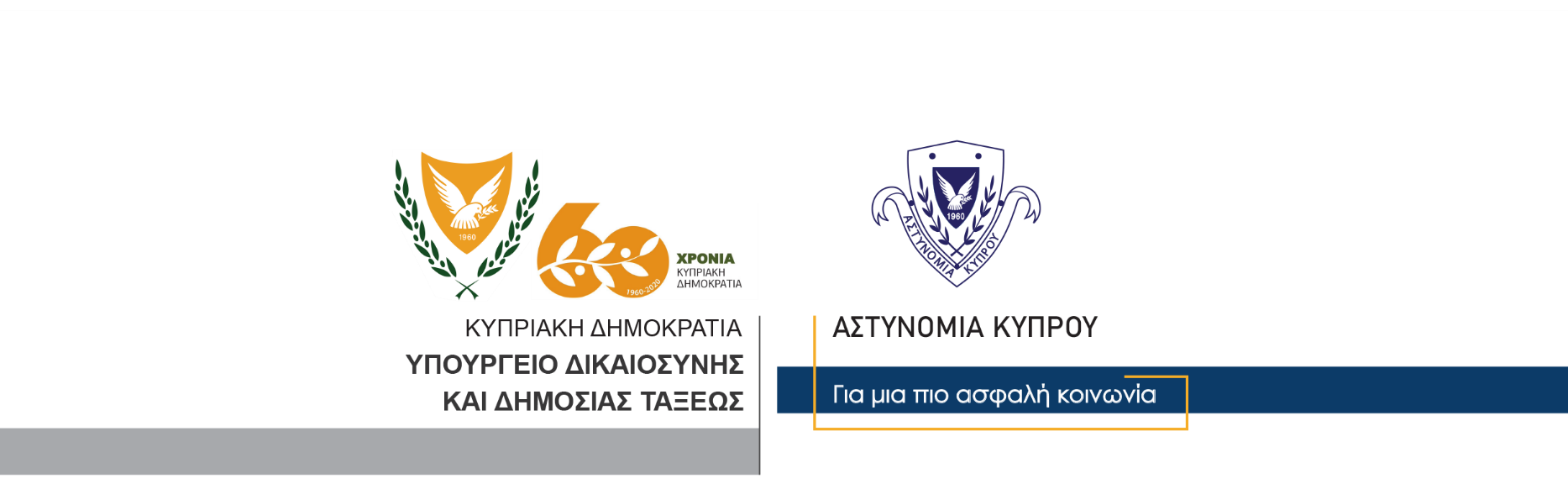     1η Ιανουαρίου, 2021                                                         Δελτίο Τύπου 2 – Παιδική πορνογραφία - σύλληψηΗ Αστυνομία προχώρησε σήμερα στη σύλληψη 35χρονου, στο πλαίσιο διερεύνησης υπόθεσης που αφορά τα αδικήματα της απόκτησης/κατοχής παιδικής πορνογραφίας, απόκτησης πρόσβασης σε παιδική πορνογραφία, διανομή παιδικής πορνογραφίας και παράνομης παραμονής στο έδαφος της Κυπριακής Δημοκρατίας.Της σύλληψης του 35χρονου, προηγήθηκε ενημέρωση από την Europol, ότι κάτοχος/χρήστης συγκεκριμένου λογαριασμού σε πλατφόρμα κοινωνικής δικτύωσης, απέστειλε σε άλλο χρήστη της ίδιας πλατφόρμας, τρία αρχεία βίντεο με υλικό σεξουαλικής κακοποίησης ανηλίκων.Ο 35χρονος εντοπίστηκε σήμερα κατά τη διάρκεια του διαβατηριακού ελέγχου στο αεροδρόμιο Λάρνακας, όπου είχε μεταβεί για να αναχωρήσει από τη Δημοκρατία, με αποτέλεσμα να συλληφθεί βάσει του δικαστικού εντάλματος που εκκρεμούσε εναντίον του.Από περαιτέρω εξετάσεις που έγιναν διαπιστώθηκε, ότι ο 35χρονος διέμενε παράνομα στο έδαφος της Κυπριακής Δημοκρατίας.Ως τεκμήρια παραλήφθηκαν δύο κινητά τηλέφωνα, ένα ρολόι (smartwatch) και ένας φορητός ηλεκτρονικός υπολογιστής, τα οποία θα σταλούν για να τύχουν επιστημονικών εξετάσεων.Ο Κλάδος Διώξης Ηλεκτρονικού Εγκλήματος συνεχίζει τις εξετάσεις.Κλάδος ΕπικοινωνίαςΥποδιεύθυνση Επικοινωνίας Δημοσίων Σχέσεων & Κοινωνικής Ευθύνης